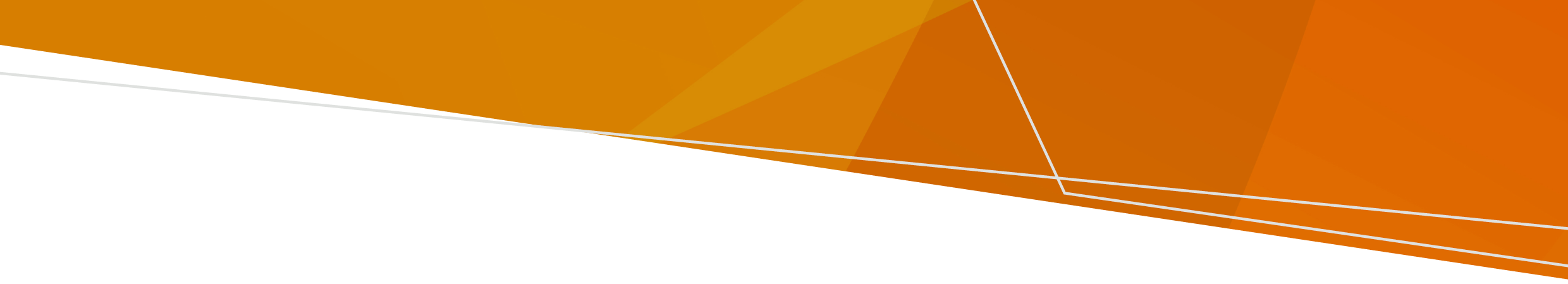 પૂર આવ્યા પછી વીજળી પાછી આવતાં થોડો સમય લાગી શકે છે. જો વીજળી કપાય જાય તો તમે કરી શકો તેવી બાબતો માટે નીચેના સૂચનોનો ઉપયોગ કરો.તમારું ખાવાનું સલામત રાખવાનાં સૂચનોવીજળી કપાય જવાથી તમારા ખોરાકને અસર કરી શકે છે, યાદ રાખો કે:ખાવાનું ફ્રિજમાંથી કાઢીને ફ્રિઝરમાં મૂકી દો ખોરાકનાં પડીકાં પર થેલીમાં ભરેલો બરફ અથવા વિદ્યુતરોધક ધાબળાં મુકીને તમારા ખોરાકને જેટલો બને તેટલો ઠંડો રાખો જો સ્પર્શ કરતાં તમારો ખોરાક હજી ઠંડો લાગે (૫° સેલ્સિયસ કરતાં ઓછું) તો તે ઉપયોગમાં લેવા માટે સલામત છેજો તમારો ખોરાક સ્પર્શ કરતાં ઠંડો ન લાગે તો, તેને ચાર કલાક સુધી રાખી શકાય છે અને ખાય શકાય છે, અને ત્યાર પછી ફેંકી દેવો જોઇએ અથવા રાંધીને ખાવો જોઇએગરમ ખોરાકને તે ગરમ કર્યાના ચાર કલાકની અંદર ખાય લો અથવા ફેંકી દોજ્યારે વીજળી પાછી આવે ત્યારે જો જમાવેલો ખોરાક હજી સખત હોય તો, તેને ફરીથી જામવા મુકી શકાય છે. વીજળીના જનરેટર વાપરવાનાં સૂચનોસામાન્ય રીતે જ્યારે વીજળી કપાઇ જાય ત્યારે જનરેટરનો ઉપયોગ થાય છે. તમે તેવું એક વાપરો તે પહેલાં નીચેનાં સૂચનોનો ઉપયોગ કરો: સુનિશ્ચિત કરો કે પેટ્રોલ કે ડીઝલથી ચાલતાં જનરેટરોનો ઉપયોગ બહાર ખુલ્લી જગ્યામાં થાય નહિતર તે કાર્બનમોનોક્સાઇડ પેદા કરે છે જે ઝેરી છે અને તમને ખૂબ બીમાર કરી શકે છેપોર્ટેબલ અથવા ખુલ્લી જગ્યામાં વાપરવાનું જનરેટર તમારા ઘરની અંદર ન વાપરો, કારણ કે તે કાર્બન મોનોક્સાઇડનું ઝેર ફેલાવી શકે છે, વીજળીનો ઝાટકો આપી શકે છે અથવા આગ લગાડી શકે છેકાયમી જનરેટરો સ્થાપિત કરો કેમ કે તે વીજળીની ગેરહાજરીમાં ઊર્જા સ્ત્રોત મેળવવા ઉત્તમ છે તમારા જનરેટરને સૂકી જગ્યામાં રાખો. તમારે બહાર સલામત જગ્યામાં પેટ્રોલનો સંગ્રહ કરવો જોઇએજનરેટરને અડતાં પહેલાં તમારા હાથ કોરા કરોતમે તેની સ્વીચ પાડો તે પહેલાં તેનાં વાયરો અથવા અન્ય વીજ સાધનોને નુકશાન નથી થયું તે સુનિશ્ચિત કરોફરી ઇંધણ ભરતાં પહેલાં જનરેટરની સ્વીચ બંધ કરો અને તેને ઠંડું થવા દો. એન્જિનનાં ગરમ ભાગો પર પેટ્રોલ ઢોળાવાથી આગ લાગી શકે છેજનરેટરમાં સાધનો જોડવા વધુ સક્ષમ લાંબા વાયર (હેવી ડ્યુટી એક્સટેન્શન કોર્ડ)નો ઉપયોગ કરો ઘરનાં વાયરોને વીજળી આપવા જનરેટરને દિવાલમાં આપેલા પ્લગમાં જોડવા પ્રયત્ન ન કરશો. સહાય મેળવોગેસ અથવા વીજળીના સલામત ઉપયોગ વિષે માહિતી માટે એનર્જી સેફ વિક્ટોરિયાને ૯૨૦3 ૯૭૦૦ પર સંપર્ક કરો અથવા www.esv.vic.gov.auની મુલાકાત લો ગેસ બહાર નીકળી જતો હોય તો જાણ કરવા ૧૩૨ ૭૭૧ પર ફોન કરો.આ પ્રકાશનને સુલભ સ્વરૂપમાં મેળવવા pph.communications@health.vic.gov.au પર ઇમેલ કરો પૂર પછી વીજળી કપાઇ જવીપૂર પછી વીજળી કપાઇ જવા વિષે માહિતીGujarati | ગુજરાતીOFFICIAL